BRADLEY STOKE TOWN COUNCILFinance CommitteeMinutes of the Meeting of the Finance Committee of Bradley Stoke Town Council held at the Jubilee Centre, Savages Wood Road, Bradley Stoke on Wednesday 20th December 2023 at 6.45pm.PRESENT: Councillors:	Dave AddisonTom AdityaNatalie FieldJenny JamesDayley LawrenceJames NelsonBen RandlesJon Williams (Chair)Officers:	Sharon Petela - Town Clerk				Phil Francis – Deputy Town Clerk/Activity Centres ManagerRachel Pullen - Responsible Finance Officer/Finance ManagerSubmissions from the PublicNone2	Apologies for absenceApologies received from Councillors Aleena Aditya, Roger Avenin, John Bradbury, Terri Cullen, Brian Mead and Kulwinder Singh Sappal 3	Declarations by MembersNone4	Announcements by the Chair	None5	To Confirm minutes of meeting held on 22nd November 2023Minutes of the Finance Committee held on 22nd November 2023 were proposed for acceptance by Councillor Tom Aditya, seconded by Councillor James Nelson. A vote was taken, 6 in favour, 2 abstentions, proposal carried. The minutes were then signed by the Chair as a correct record.6 	Matters arising from the minutes of the meeting held on 22nd November 2023	6.1 	Possible contract to remove weeds from gutters in Bradley Stoke		Extract from Finance Committee meeting – 22nd November 20237.1 	Possible contract to remove weeds from gutters in Bradley StokeA number of councillors (and members of the public) have raised concerns about the proliferation of weeds in the gutters around the town. The Town Council has been in contact with South Gloucestershire Council (SGC) Streetcare team and they said that they are struggling to keep up with the number of weeds growing in the gutters and on footpaths across the area – this is a result of the withdrawal of pesticides that the council has committed to. They have confirmed that they wouldn’t have any issues if the Town Council were to use their own contractors to clear weeds, providing they do not apply any type of weedkiller/pesticides in line with the SGC Environmental Policy. The Town Clerk informed the meeting that there is currently no budget allocated for such works.Following discussion, Councillor Ben Randles proposed that BSTC investigate costs to carry out weed removal works in gutters along Bradley Stoke Way, Brook Way and the interconnecting roads which link to the main roundabouts in the town to get an idea of cost implications, seconded by Councillor Dayley Lawrence, carried unanimously.Councillor Tom Aditya suggested that councillors also raise this matter at the next SGC Community Engagement Forum. This matter was raised at the SGC Community Engagement Forum (CEF) on 21st November 2023 and the CEF are taking this forward as an action point.Four companies were initially contacted (Ambience Landscapes, Prestige Grounds (our two current contractors), South Gloucestershire Council StreetCare department and Cabot Landscapes) and asked to quote for the work. We initially heard back from two of the companies asking for more information and we have sent the map below which gives an indication of the initial extent of works: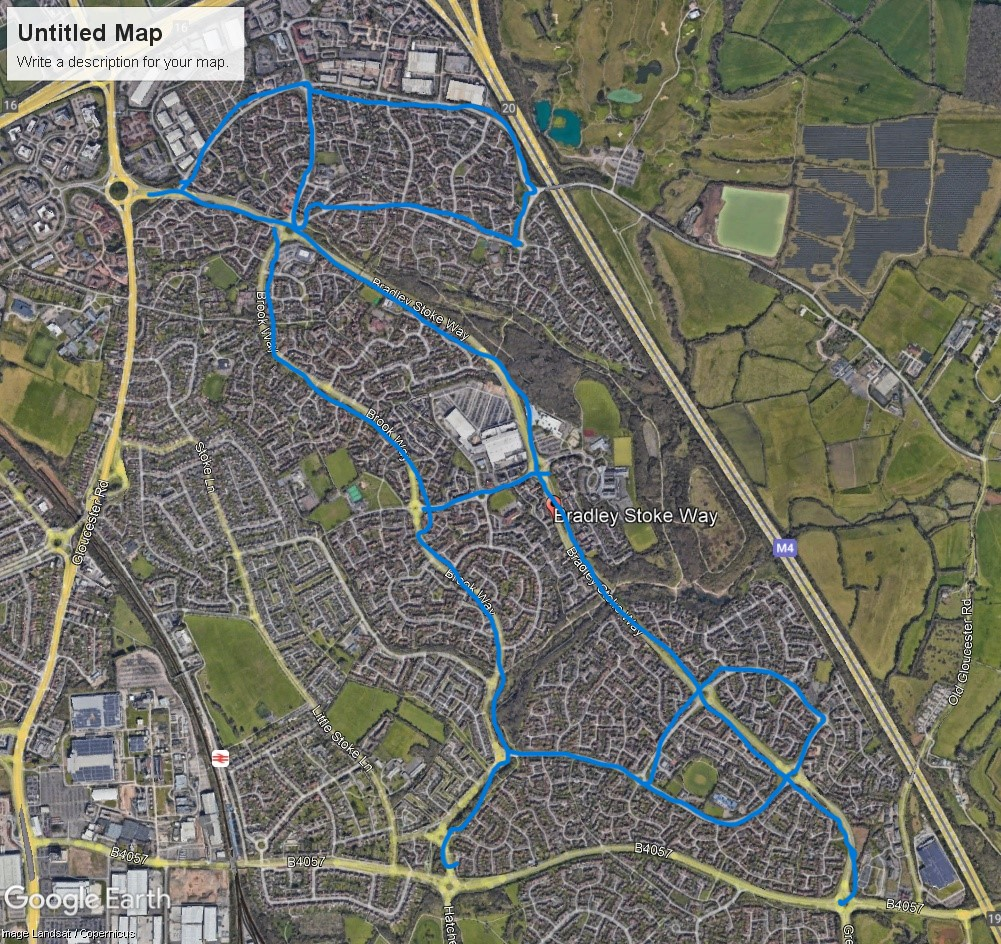 The Town Council is currently awaiting further clarification from the SGC Streetcare Team with regard to whether weedkillers can be used rather than the labour-intensive and costly hand removal of the weeds which grow back within a couple of weeks. Clarification is required in light of new information from the SGC that contradicts BSTC’s previous and very recent understanding on the use of weedkiller within the unitary authority area (i.e. its use is not permissible for environmental reasons).  In light of the awaited clarification/definitive guidance from the SGC Streetcare team (with regard to the possible use of weedkillers), Councillor Jenny James proposed that a decision on this matter is deferred until the next Finance Committee meeting on 20th December 2023 and the Town Council also explore the potential use of the SGC Community Payback team, seconded by Councillor John Bradbury, carried unanimously. The Town Council has now heard back from SGC Streetcare team with the following response:We are returning to treating highway kerb lines and back of footways once from next year, I have discussed this internally and the thought is that SGC should keep control of the use of herbicide on the highway as we have the responsibility in recording and managing the process in line with DEFRA and HSE regulations. If we allow third parties to treat highways, we could have a position where we have over sprayed or face claims from damage (this happens regularly) and take considerable time in investigating. If you have any areas of concern let me have them and we can make sure they are treated.BSTC officer recommendation is that we identify the roads in the town which have significant issues and send a list to SGC as they have suggested.  BSTC officers have also emailed the SGC Community Payback team and are waiting to hear back from them with regard to their community offer. Following discussion,  Councillor Dayley Lawrence proposed that the Town Council provide the SGC Streetcare team a list of every road in Bradley Stoke and ask them to remove the weeds, seconded, by Councillor Natalie Field, carried unanimously. Councillor Ben Randles then proposed that the Town Council add a weed ‘Report It’ section on the Town Council website so residents of the town can identify problem areas which can then be passed on to SGC, seconded by Councillor Dayley Lawrence, carried unanimously.  7	Matters within scope of Finance Committee7.1	Quotes for publishing and printing of BSTC 2023/24 Annual ReportOfficers have sought like-for-like quotes from three companies to publish/print an 8 page BSTC Annual Report in March 2024 (9,250 copies).  Quotes have been received to include artwork and design (from word and excel documents and jpegs supplied by BSTC) as part of their quote. To be noted:It has been suggested in the past that the Town Council Annual Report could be printed in the middle of a local commercial publication. However, it is felt that this would not be appropriate as it could be perceived by local residents that the commercial publication is therefore part of the Town Council and also, the Town Council cannot be perceived to be “biased” towards one business rather than another. It is important for the Town Council Annual Report to be a stand-alone publication.Following discussion, Councillor Dayley Lawrence proposed acceptance of the Jam Jar Print quote of £1,604.00 + VAT for publishing and printing of the BSTC 2023/24 Annual Report (Nominal Code N/C5016), seconded by Councillor Natalie Field, carried unanimously. 7.2	Quotes for delivery of BSTC 2023/24 Annual ReportOfficers have contacted four companies to submit quotes to deliver the BSTC Annual Report to all households in Bradley Stoke (approx. 9,000) in March/April 2024. Officer recommendation is to use a local company as they have a network of local deliverers.  Following discussion, Councillor Jon Williams proposed acceptance of the Bradley Stoke Matters Magazine quote of £675.00 + VAT for delivery of the BSTC 2023/24 Annual Report (Nominal Code N/C5016), seconded by Councillor Tom Aditya, carried unanimously. The Town Clerk mentioned that deliverers do not deliver to houses with “No Junk Mail” signs on them. Councillors asked for a note to be added to the Town Council website mentioning this and letting residents know that copies of the Annual Report can be collected from the Town Council office.7.3	Update on introduction of HR System for BSTC staffPhil Francis Activity Centres Manager/Deputy Town Clerk presented the following report:Following the finance meeting on September 27th 2023 staff engaged with Sage to adopt their HR system to assist in reducing staff time for multiple factors regarding HR and payroll (see extract from minutes below):“Following discussion, Councillor Natalie Field proposed accepting the Sage HR systems (without the no’s) as detailed above at a cost of £2,400 per year for 5 years as the Town Council already uses Sage for accounts and payroll and this new HR system should hopefully dovetail into current systems, seconded by Councillor Terri Cullen. A vote was taken, 9 in favour, 1 against, proposal carried.”While using the test system for Sage HR appeared to be well developed and have many benefits that would suit what we needed with high flexibility but, in practice this wasn’t the case. On the 30th November 2023 following authorisation from chairs the decision was made to move to BrightHR who were offering a 5 year contract within the deal below: BrightHR comes with Absence monitoring, Rotas, Core HR, 11 E-Learning training courses including many yearly compliance training modules.The decision to be made by chairs was because of a time sensitive offer that we had from BrightHR for their Black Friday deal which gave lower rates for the entire contract, plus a year free in total across the 5-year contract.  BrightHR - 5-year contract at £107.10 per month with first and last 6 months free. Total contract value £5,140.80 5 years Fixed pricing. (With Black Friday deal Offer)BrightHR - 5-year contract at £137.70 per month. Total contract value £8,262.00 5 years Fixed pricing. (Without Black Friday deal Offer) If we did get the Health Safety module (after Officers review in the new Year) to combine with existing 5-year contract it would be £21.90 extra per month and would give access to over 75 new E-Learning courses (a number of which may also fall under our yearly compliance training). Total per month with HR and H&S: £129 5 years Fixed pricing.Total per year: £1,548 5 years Fixed pricing.Total contract value: £6,880.80  Officers will be meeting in the new year to discuss the potential for also taking on the Health and Safety module that gives access to over 75 training courses included. We are still seeking money from Sage at this time and in total for our time with them we spent: -	Sage Accounts & Payroll was £399.60 per month-	When HR was added increased by £17.10 to £416.70 per month and an additional £158.40 with 3 x bolt on packages for 22 staff (£52.80 per package) -	We have a 20% discount for the HR & Business Package – No discounts on the bolt OnsTHE TOTAL COST OF SAGE HR & BOLT ON:-	3 x Bolt on packages £112.80 for October-	3 x Bolt on packages £158.40 for November-	We did have an additional charge in October for 9th-31st October 2023 of £12.70Total Spent: £317.70 Total Projected figures per year (not fixed): £2,106.00 (Excluding Scheduling) £2,418.00 (including)  Total 5-year projected figures (not fixed): £10,530 (Variable excluding) £12,090 (Variable including) The work that officers had done with inputting data on the initial SAGE HR system was able to be copied across to BrightHR.Councillors noted the update.7.4	Introduction of additional Multi-Factor Authentication system for BSTC staff and councillors emailsPhil Francis Activity Centres Manager/Deputy Town Clerk presented the following report:Following a meeting with our current IT service provider about the best practices going forwards and ways of working, they have recommended that we take up the Software as a Service (SaaS) backup solution to better secure our data. The data is securely stored off our own servers in a hosted cloud-based system that we can access anytime. SaaS allows users to connect to and use cloud-based apps over the Internet. Common examples are email, calendaring, and office tools (such as Microsoft Office 365). This would require its own login credentials that would also have Multi-Factor Authentication (MFA) making it harder to hack. Given the increase in phishing emails we have received and the increased media attention, it is becoming increasingly likely that we may become targets for a cyber-attack. I’m sure that everyone has in the past had training in GDPR and Data Protection, but these can be incredibly costly if we are found not have tried every measure. Backups proposed Solution Office 365 tenancy is coupled with a SaaS backup solution. With automated, continuous backups you can protect Microsoft 365 applications against accidental or malicious deletion, ransomware attacks, and other cloud data loss with daily backups.Price Per month £3.50 per user x 12 users. Total per Month £42.00 Total per year: £504Total for 3-year contract: £1,512 Multi-Factor Authentication (MFA)MFA is highly recommended to help protect the data. This is recommended for anyone using Office 365 – relevant for all staff and councillors using bradleystoke.gov.uk email addresses.Installation Charge Setup and Training for Multi-Factor Authentication (MFA) 		Total one-off cost £600Following discussion, Councillor Dayley Lawrence proposed deferring a decision on this to the next Finance committee meeting pending further information and clarification being obtained from our current IT systems provider, seconded by Councillor Ben Randles, carried unanimously.7.5	Update to Mainstream tele-communications contract to include enhanced router and back-up provisionPhil Francis Activity Centres Manager/Deputy Town Clerk presented the following report:Following the installation of the offices own SOGEA network line and the activation of the offices own router we have encountered a few issues. The first issue seems to be that the current router isn’t up to scratch and struggles with the demand. Secondly, we have intermittent dropouts where the office will lose internet for a few minutes or more which are now becoming rarer. Lastly seems to be with the phones as the internet now does the phones as well, this means increased strain on the internet when someone is on the phone. We have written to Mainstream and asked for a more powerful router and the option to have a 4G backup solution integrated within the router. With this solution we should have constant internet without interruption and backup for those times if the BT lines fail for any reason. The new solution does come with increased costs and is 3-year contract that they have tied into the current contract which can be reviewed 12 monthly. The costs of the old contract with the router are as follows: £170 for router. Internet access using the SOGEA 80MB Broadband service =£33.50 per monthTotal £402 per year for the internet plus £170 for the router. Total per year: £402 - Total for 3 years: £1,864 The costs with the new router are as follows:  		Internet access using the SOGEA 80MB Broadband service =£33.50 per month - £402 per annum. Constants connect with high spec router, Wi-Fi Capabilities and 4G Back up =£32.00 per month£384 per annum Refund of £170 for the old router. Total per year: £678 - Total for 3 years: £3,390 without refund. £3,220 with refund.  Councillors noted the update.8	Financial Matters8.1	2023/24 Income & Expenditure Budget ReportRachel Pullen, RFO/Finance Manager presented the following report:	FINANCIAL SUMMARY AS AT 28/11//23 INCOMEOverall, total income has achieved £963,410 (95.27%) which is slightly lower than the same period last year which achieved £1,004,277.29 (96.97%). These figures exclude the Mayor’s Charity which has raised £4,977.60 to date (£9,139.38 raised as at 6/12/22).The income drop between the current and previous financial years amounts to £40,867.29 which is mainly due to the £41K grant funding received last year towards the cost of the new Baileys Court Play Area. This negative position should reverse later in the financial year when the awarded S106 funding is applied for to support the Jubilee Green Leisure Equipment and the MUGA which amount to £22,515.60 and £46,812.53 respectively (including revenue funding) subject to the projects commencing before year end.   To put these figures into perspective, the historic to current total income figures are detailed below and show how this was achieved between the precept and non-precept incomes. This shows the non-precept income has exceeded most previous levels except for 2022/23, as already explained, and 2015/16 which was boosted by an additional £14.5K in Positive Activities and Community Grant Youth funding from South Gloucestershire Council. Activity Centres Income The Centres have achieved the following income levels:Overall hire charge income for 2023/24 has achieved its highest level on record at £115,964.02 (77.56%) for the November period even outperforming last year’s figures. The previous highest level was achieved in 2014/15 when income levels reached £109,612.58 as at 9th December 2014.In brief, the current income from sites has exceeded previous levels as detailed below: Recommended Income Budget Changes/Monitoring for 2023/24There are no recommendations at this stage.INCOME SUMMARYThe 23/24 income to date continues to be in a strong position to achieve the current annual budgets having already achieved 95.27% of the annual budget @ 28th November 2023, especially as the non-precept income for the same period has outperformed all previous years. In addition, the investment and bank interest income will begin to impact to further improve the performance as fixed rate bonds mature over the next few months. EXPENDITUREThe table below shows the expenditure performance against budget @ 28.11.23.Notification of Budget Movements for 2023/24The above information includes budget changes as detailed below:Following discussion, Councillor Dayley Lawrence proposed the expenditure budget changes as detailed above, seconded by Councillor Natalie Field, carried unanimously.EXPENDITURE SUMMARYExpenditure continues to be in a very strong position across most sectors at this stage of the financial year and the overall position currently stands at 61.01% of budget (excluding reserves), which is below budget when assuming that 67% would be utilised for the period to April – November 2023. The only sector which is slightly above expected levels is the salaries including pensions and National Insurance, however this was impacted by the recent NJC pay agreement which was influenced by the recent high rates of inflation and was back dated to 1st April 2023. This will be monitored through the remainder of the year. 8.2	2nd 2024/25 Budget DraftRachel Pullen, RFO/Finance Manager presented the following report:At the November meeting, Council agreed the 1st Budget draft which was also based upon projected tax base figures provided by South Gloucestershire Council in December 2022. South Gloucestershire. Council (SGC) has now confirmed the tax base figure for 2024/25 and indicative figures for subsequent years which will appear in the 3rd Budget Draft. The latest 2024/25 indicative figure is unlikely to change and shows a 2.47% reduction in the expected tax base when compared to the previous projection provided last year and as detailed below, which will adversely impact income within the Forward Plan for 2024/25.The previously projected figures from SGC for the following 2 years have also been reduced by the same 2.47% to try and give a more realistic estimated forward view pending formal confirmation of the figures from SGC. These new figures have decreased the precept income within the Forward Plan by a huge £84K + in respect of the 4-year period to 31/3/28 based upon An annual precept increase of 0% - 0.5%.Following discussion, Councillor Natalie Field proposed that the provision and emptying of dog waste bins is reviewed, seconded by Councillor Dayley Lawrence, carried unanimously. 2024/25 – RECOMMENDED BUDGET CHANGESThe circulated 2024/25 – 2nd Budget Draft and Forward Plan highlights the latest approved budget changes following the November 2023 Council meeting changes recommended within the Income/Expenditure Against Budgets Report reviewed in the last agenda item. New 2024/25 budgets to be considered by the Finance Committee are detailed below and have already been incorporated within the 2nd budget draft. They are highlighted in blue within the Forward Plan schedule. 2024/25 INCOME - BUDGET CHANGESNo budget changes are recommended at this stage although hire income may be reviewed within the 3rd budget draft following the hire charge review in January.			2024/25 GENERAL EXPENDITURE – RECOMMENDED BUDGET CHANGESFollowing discussion, Councillor Dayley Lawrence proposed the 2024/25 budget changes as detailed above, seconded by Councillor Dave Addison, carried unanimously.REVIEW OF RESERVES FOR 2024/25November Council recently chose to review the Earmarked Reserves which are detailed within the Forward Plan on the final pages 20 – 23. The following inactive budgets do need to be reviewed and no changes have been made within the Forward Plan -2nd Budget Draft pending Council’s decision.Following discussion, Councillor Jon Williams proposed the recommendations in the Review of 2024/25 Reserves as detailed above, seconded by Councillor Dayley Lawrence, carried unanimously.			In addition, the following budget changes are recommended within the reserves.All other reserves are required for ongoing projects and/or are active.Following discussion, Councillor Dayley Lawrence proposed the Reserve Budget changes as detailed above, seconded by Councillor Natalie Field, carried unanimously.Following further discussion, Councillor Natalie Field proposed that, over the next five months, the Strategic Plan projects are costed up, seconded by Councillor Dayley Lawrence, carried unanimously. PRECEPT – ITEMS FOR CONSIDERATIONSINFLATIONCouncil’s Forward Plan for the 1st budget and precept projections were based upon an annual 0.5% precept increase over the term which was originally based upon 50% the average CPI levels which existed prior to October 2020. The position concerning inflation has since changed drastically, as detailed below, which will obviously impact future running costs and should therefore be taken into consideration. Future Forward Plans will therefore apply a 0% precept per Band D Property increase for the projected future years to better illustrate the longer term impact of any increase for 2024/25.To put the impact of inflation into perspective, please also refer to the graph below which shows the compounded impact of the annual CPI and RPI levels when compared to the approved precept levels per Band D properties since 2013/14.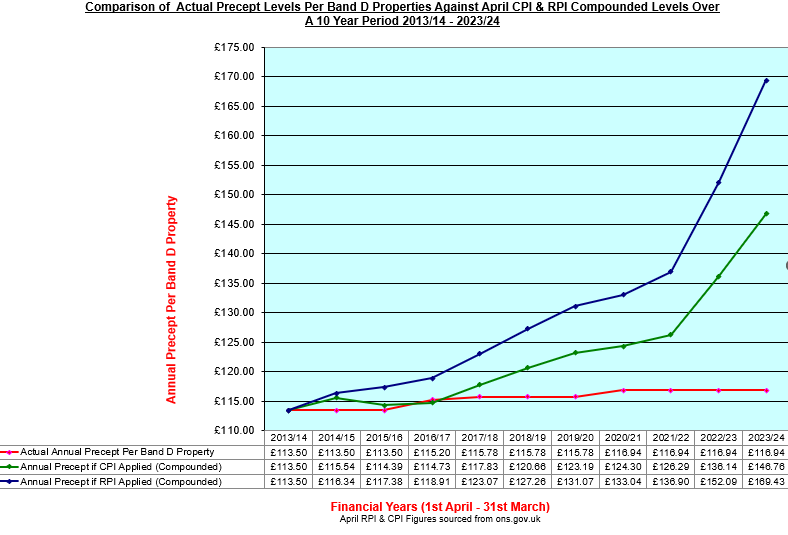 The above graph clearly shows the precept for 2023/24 would be £146.76 per Band D property had council applied the annual CPI increases for April each year since 2013/14 as opposed to the current precept of £116.94 per Band D Property for 2023/24. The precept would have been £169.43 had the RPI increases been applied.PRECEPT HISTORY The graph below shows the history of the precept since 2013/14 and clearly shows the years when the precept was frozen.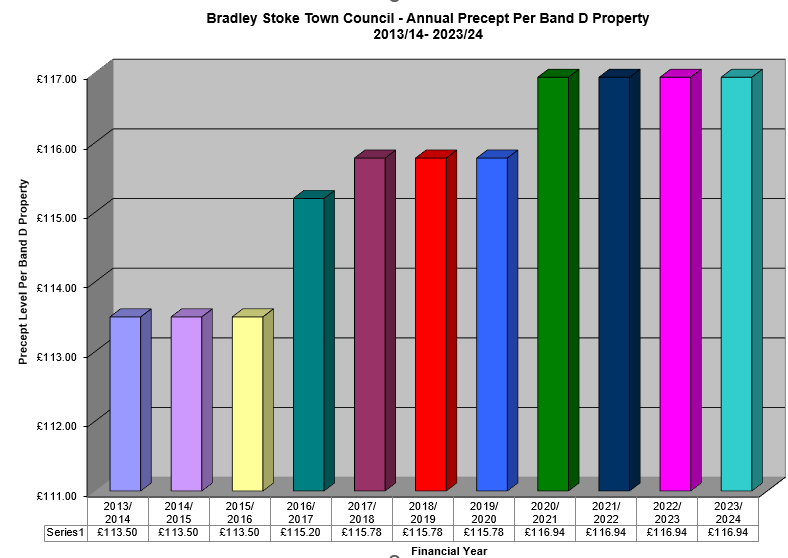 CURRENT 2023/24 PRECEPT & COMPARISON WITH OTHER SURROUNDING AREASBelow is shown a comparison of the current precepts per Band D properties which shows that Bradley Stoke Town Council is currently well placed when compared to that of other well established comparable town and parish councils. PRECEPT OPTIONSNovember Council approved the following for the 2nd Budget Draft:Following discussion, Councillor Ben Randles proposed that the following range of Precept percentage increases are prepared: 0, 0.5, 1, 2.5, 5, 7.5, 10%, seconded by Councillor John Bradbury, carried unanimously. The various precept options and the longer-term impact are summarised below and please also refer to the Forward Plan Schedules which was circulated and show the projected year end positions over a 4-year period.Note: Council should bear in mind that a 0.0% precept increase has been applied for the remaining years (2025/26 – 2027/28) within the Forward Plan for the projected position @ 31st March 2028. The 5th Year 2028/29 has not been added at this stage.The information provided within the above schedule assumes that all budgets are achieved or utilised and the current position indicates that expenditure is below budgeted levels and a larger than predicted year end surplus may be expected @ 31st March 2024, which could be used to fund some of the projects under consideration and support the precept for the longer term.It should also be noted that although town and parish councils are not officially capped when setting the precept, normally the Government has the power to impose a local referendum for increases that are deemed to be excessive. 	Councillors noted the Precept information.8.3	Review Bond Re-InvestmentsRachel Pullen, RFO/Finance Manager presented the following report:			Investment Review – December 2023The main investments were reviewed by the Finance Committee on 27th September 2023.In addition, Council approved the current Investment & Strategy Policy on 20th September 2023 which included an investment limitation of 1 year for fixed rate investments. This influences the reinvestment options of the United Trust Bank and Cambridge & Counties Bank bonds which are due to mature over the next month.United Trust Bank - Council currently holds: The next bond is due to mature on the 28th December 2023 and the actual reinvestment rate will not be advised until the 14th December 2023, however, reinvestment yields are always offered at a preferential rate and the RFO has been advised by United Trust Bank this currently is in the region of 5% as opposed to the advertised 4.90% being offered to new investors.The actual reinvestment rate will not be formerly known until the figures are released however research via Moneyfacts shows the current reinvestment rate of 5% for a 1-year fixed rate bond falls within the top 3 yields available to non-profit making organisations such as a council. Other than Cambridge & Counties Bank, the only other provider currently offering a higher yield of  5.52% for a 1-year bond is Metro Bank although this is poorly rated by Fitch Ratings at a level B and is therefore not recommended as a secure investment option. In addition, the current high yielding Business Fixed Rate Term Deposit Accounts from Lloyds Bank or the Bank of Scotland, both of which currently offer 5.08%, unfortunately exceed the 1-year maximum investment period stated within our agreed Investment & Strategy Policy. These investments are therefore unsuitable.RecommendationReinvest £55,626.57 with United Trust Bank at the preferential rate to be advised after 14th December 2023 as this provider is well researched, secure and offers attractive yields within the market as stated within the full investment review in September 2023. The actual reinvestment rate will be advised at the meeting on 20th December 2023.		Cambridge & Counties Bank  - Council currently holds: 	Bond ReviewThe next bond is due to mature on the 11th January 2023 and the actual reinvestment rate will not be advised until the 28th December 2023, however, reinvestment yields are always offered at a preferential rate. Current standard rates advertised by Cambridge & Counties Bank for a 1-year fixed rate bond is 5.2% which is the highest yield offered by a suitable provider for non-profit making organisations at this time (excluding Metro Bank). This is substantiated by Moneyfacts. RecommendationReinvest £85,084.47 with Cambridge & Counties Bank at the preferential rate to be advised after 28th December 2023 as this provider is well researched, secure and offers attractive yields within the market as stated within the full investment review in September 2023. Chairs of Council can be contacted by email on the 3rd –  4th January 2024 if the reinvestment yield drops below 5% and another provider is then recommended. A final email decision can be made which will be very time limited and a majority decision based upon responses will be followed. The reinvestment will proceed without notification if the yield is 5% or above or another suitable provider offering a higher yield cannot be found if the reinvestment rate drops below 5%. Notice Account ReviewThe statement provided to the Finance Committee in September 2023 remains valid:The Cambridge & Counties 180 Day Notice Account currently offers a good rate of return at 4.3% and again these accounts have reached the finals of the best notice accounts with Moneyfacts. The account falls within the higher yielding notice accounts although other providers are in the process of offering similar yields with a shorter notice period although most of these providers have lower customer service reviews and financial ratings.   RecommendationRetain the 180 Day Notice Account for the current period as it offers attractive yields, access within 6 months instead of a year and is well placed to take advantage of fluctuating interest rates.  Alternative emerging accounts will be monitored.  CCLA Local Authorities Property Fund			CCLA ReviewThe statement provided to the Finance Committee in September 2023 remains valid:The investment continues to offer an attractive yield although the unit price has not performed well recently during a very difficult period. The investment has now been held for 5 years and currently shows a capital loss as prices fluctuate linked to the market conditions. This investment still aligns with the current Investment Strategy and Policy which was last approved in November 2022 although it carries greater exposure to risk than council’s other investments.This investment was risk assessed at the point of purchase and still offers an attractive yield in addition to the fact that this investment has the unusual benefit of being maintained within the accounts at its original purchase cost as a long-term investment rather than having varying valuations which impacts the balance sheet and profit and loss figures which applies to other investments.Based upon current capital loss and the fact the fluctuating value does not impact the accounts, the recommendation is to retain the investment for a longer-term awaiting an improvement in the property market before any sale is considered. The current yield still offers an attractive income during this period. Review in November/December 2023 on the basis that a sale may be considered during less volatile periods.UpdateThe fund currently has £1,157.7m invested which illustrates it is still a strong long-term investment although this has dropped over the last year. Despite this, the investment still provides a good yield and diversification with risk assessed exposure to a riskier market within Council’s investments.RecommendationThe previous recommendation still applies to retain the investment for a longer-term awaiting an improvement in the property market before any sale is considered as capital performance may improve in the future when inflation rates drop as this will feed into mortgage rates and should improve performance within the property sector. The capital position and size of the fund will be kept under review.Note:If Council did decide to sell the investment, it should be noted that a 90-day notice period to redeem was introduced in 2020 which was first reported to October Finance 2020 and has been included in all subsequent reports. The 90-day period to sell the investment commences on the day that CCLA receive the redemption request and then the sale will be processed on the first trading day after the 90 calendar days have passed. The trading day falls upon the last day of each month. This was introduced to reduce price volatility as property is not liquid asset.Following discussion, Councillor Natalie Field proposed acceptance of all officer recommendations for United Trust Bank, Cambridge & Counties Bank and CCLA, as detailed above, seconded by Councillor Dayley Lawrence, carried unanimously.   8.4	To receive Direct Debits payment scheduleThe following Direct Debits were approved for payment (and include VAT where appropriate) by Councillor Dayley Lawrence, seconded by Councillor Natalie Field, carried unanimously.8.5	To approve Bills for paymentThe following Bills were approved for payment (and include VAT where appropriate) by Councillor Dayley Lawrence, seconded by Councillor Natalie Field, carried unanimously.9	Date and time of next meeting	Wednesday 24th January 2024 at 6.30pmThe Meeting closed at 8.30pm PrintingArtwork/DesignTotalAzimuth Print£1,324.00£300.00£1,624.00 + VATJam Jar Print £1,444.00£160.00£1,604.00 + VATSprint Print Design£1,594.00£200.00£1,794.00 + VATBobs Leaflet DistributionBobs Leaflet Distribution£90.00 per 1,000 items£810.00Bradley Stoke Matters MagazineBradley Stoke Matters MagazineTotal cost for stand-alone delivery£675.00 + VATBradley Stoke Voice MagazineBradley Stoke Voice MagazineNo quote receivedN/ADesign Print Distribution GroupDesign Print Distribution Group£200.00 per 1,000 items£1,850.00 + VATFinancial YearActual Date Applied based upon reports issued to councilIncome Achievedbased upon historic reports issued to councilTotal Annual Precept Total Local Council Tax Rebate (LCTR)Non-Precept Income 2015/1631/11/15£971,145.43£773,389£40,294£157,462.432016/1701/12/16£921,607.16£794,996£19,073£107,538.162017/1804/12/17£915,320.17£795,988£11,130£108,202.172018/1903/12/18£913,227.07£795,293£6,599£111,335.072019/2011/12/19£917,096.67£798,998£2,347£115,751.572020/2130/11/20£877,010.12£815,540N/A£61,470.122021/2223/11/21£929,032.18£811,681N/A£117,351.182022/2306/12/22£1,009,176.44£810,862N/A£198,314.442023/2428/11/23£963,410.00£816,125N/A£147,285.002022/23 @ 28/11/222022/23 @ 28/11/222022/23 @ 28/11/222023/24 @ 28/11/232023/24 @ 28/11/232023/24 @ 28/11/232023/24 @ 28/11/23Activity CentreIncome (£)Annual Budget (£)Income Against Annual Budget %Income (£)Annual Budget (£)Income Against Annual Budget %Jubilee Centre38,521.5748,00080.25%42,974.2454,00079.58%Brook Way15,979.9822,00072.63%19,164.6327,00070.98%Baileys Court50,479.9063,00080.13%53,825.1568,50078.58%Totals104,981.45133,00078.93%115,964.02149,50077.56%Financial YearDate of Figures from Finance Previous ReportsTotal hire Income2015/1631/11/15£103,260.312016/1701/12/16£81,568.442017/1804/12/17£98,784.502018/1903/12/18£105,021.422019/2011/12/19£102,102.062020/2130/11/20£31,289.302021/2223/11/21£93,348.092022/236/12/22£110,637.172023/2428/11/23£115,964.022022/23 @ 28/11/222022/23 @ 28/11/222022/23 @ 28/11/222023/24 @ 28/11/232023/24 @ 28/11/232023/24 @ 28/11/232023/24 @ 28/11/23SectorExpenditure (£)Annual Budget (£)Expenditure Against Annual Budget (%)Expenditure (£)Annual Budget (£)Expenditure Against Annual Budget (%)Total Office & Non-Activity Centres493,254.03808,718.9260.99%520,957.73839,362.1262.07%Including Salaries (Employer Costs)319,416.12474,500.0067.32%348,831.14495,803.0070.36%Including Youth Provision Grant Aid -Managed by LY&A500.0012,500.003.49%N/A – Amalgamated within main general grant aid & SLA budgets (N/C 5074-77) N/AN/A Core Youth Funding See Note 16,722.8334,180.0019.67%6,713.5734,180.0019.64%Skatepark -General Running Costs - Excludes Reserves See note 24,275.177,520.0056.85%4,511.327,520.0060.00%External Youth Grant Funding from SGC etcSee Note 36,780.6937,771.9217.98%6,200.8725,935.2723.90%Jubilee Centre69,060.18113,908.0060.63%53,228.08103,62151.37%Brook Way25,895.0351,927.0050.04%25,853.2046,50455.59%Baileys Court56,207.16101,678.0055.28%65,928.79101,904.0064.70%New Assets73,144.0887,933.8283.18%16,220.6928,700.0056.52%Planned Assets See Note 439,131.3836,856.38106.17%20,233.5431,185.8764.88%Totals756,691.861,201,022.1263.00%702,422.031,151,276.9961.01%Note 1: Core youth funding excludes the salary costs of The Youth Development and Participation Worker which is included within the main salary figures. Other youth worker salaries are covered by the core funding and external grant funding. Unspent funds at year end are not protected within the youth funding but are added to the main council year end surplus for re-distribution.Note 1: Core youth funding excludes the salary costs of The Youth Development and Participation Worker which is included within the main salary figures. Other youth worker salaries are covered by the core funding and external grant funding. Unspent funds at year end are not protected within the youth funding but are added to the main council year end surplus for re-distribution.Note 1: Core youth funding excludes the salary costs of The Youth Development and Participation Worker which is included within the main salary figures. Other youth worker salaries are covered by the core funding and external grant funding. Unspent funds at year end are not protected within the youth funding but are added to the main council year end surplus for re-distribution.Note 1: Core youth funding excludes the salary costs of The Youth Development and Participation Worker which is included within the main salary figures. Other youth worker salaries are covered by the core funding and external grant funding. Unspent funds at year end are not protected within the youth funding but are added to the main council year end surplus for re-distribution.Note 1: Core youth funding excludes the salary costs of The Youth Development and Participation Worker which is included within the main salary figures. Other youth worker salaries are covered by the core funding and external grant funding. Unspent funds at year end are not protected within the youth funding but are added to the main council year end surplus for re-distribution.Note 1: Core youth funding excludes the salary costs of The Youth Development and Participation Worker which is included within the main salary figures. Other youth worker salaries are covered by the core funding and external grant funding. Unspent funds at year end are not protected within the youth funding but are added to the main council year end surplus for re-distribution.Note 1: Core youth funding excludes the salary costs of The Youth Development and Participation Worker which is included within the main salary figures. Other youth worker salaries are covered by the core funding and external grant funding. Unspent funds at year end are not protected within the youth funding but are added to the main council year end surplus for re-distribution.Note 1: Core youth funding excludes the salary costs of The Youth Development and Participation Worker which is included within the main salary figures. Other youth worker salaries are covered by the core funding and external grant funding. Unspent funds at year end are not protected within the youth funding but are added to the main council year end surplus for re-distribution.Note 2: Skate Park general running costs is a developing budget as new contracts are established. Budgets and funds are transferred from the main youth core funding as and when required to cover any additional expenditures to ensure the overall approved youth budget is not exceeded.   Note 2: Skate Park general running costs is a developing budget as new contracts are established. Budgets and funds are transferred from the main youth core funding as and when required to cover any additional expenditures to ensure the overall approved youth budget is not exceeded.   Note 2: Skate Park general running costs is a developing budget as new contracts are established. Budgets and funds are transferred from the main youth core funding as and when required to cover any additional expenditures to ensure the overall approved youth budget is not exceeded.   Note 2: Skate Park general running costs is a developing budget as new contracts are established. Budgets and funds are transferred from the main youth core funding as and when required to cover any additional expenditures to ensure the overall approved youth budget is not exceeded.   Note 2: Skate Park general running costs is a developing budget as new contracts are established. Budgets and funds are transferred from the main youth core funding as and when required to cover any additional expenditures to ensure the overall approved youth budget is not exceeded.   Note 2: Skate Park general running costs is a developing budget as new contracts are established. Budgets and funds are transferred from the main youth core funding as and when required to cover any additional expenditures to ensure the overall approved youth budget is not exceeded.   Note 2: Skate Park general running costs is a developing budget as new contracts are established. Budgets and funds are transferred from the main youth core funding as and when required to cover any additional expenditures to ensure the overall approved youth budget is not exceeded.   Note 2: Skate Park general running costs is a developing budget as new contracts are established. Budgets and funds are transferred from the main youth core funding as and when required to cover any additional expenditures to ensure the overall approved youth budget is not exceeded.   Note 3: At year end, any unspent external youth grant funding is rolled into the next years’ budget whilst all other unspent youth budgets will be added to the main year-end surplus for re-allocation by Council.Note 3: At year end, any unspent external youth grant funding is rolled into the next years’ budget whilst all other unspent youth budgets will be added to the main year-end surplus for re-allocation by Council.Note 3: At year end, any unspent external youth grant funding is rolled into the next years’ budget whilst all other unspent youth budgets will be added to the main year-end surplus for re-allocation by Council.Note 3: At year end, any unspent external youth grant funding is rolled into the next years’ budget whilst all other unspent youth budgets will be added to the main year-end surplus for re-allocation by Council.Note 3: At year end, any unspent external youth grant funding is rolled into the next years’ budget whilst all other unspent youth budgets will be added to the main year-end surplus for re-allocation by Council.Note 3: At year end, any unspent external youth grant funding is rolled into the next years’ budget whilst all other unspent youth budgets will be added to the main year-end surplus for re-allocation by Council.Note 3: At year end, any unspent external youth grant funding is rolled into the next years’ budget whilst all other unspent youth budgets will be added to the main year-end surplus for re-allocation by Council.Note 3: At year end, any unspent external youth grant funding is rolled into the next years’ budget whilst all other unspent youth budgets will be added to the main year-end surplus for re-allocation by Council.Note 4:  The Planned Assets are funded from earmarked reserve budgets and these expenditure levels are expected to be 100% when all transfers and budget adjustments have been processed within the accounts. The current % figure is not an overspend as the earmarked reserve transfer was implemented in the following January.Note 4:  The Planned Assets are funded from earmarked reserve budgets and these expenditure levels are expected to be 100% when all transfers and budget adjustments have been processed within the accounts. The current % figure is not an overspend as the earmarked reserve transfer was implemented in the following January.Note 4:  The Planned Assets are funded from earmarked reserve budgets and these expenditure levels are expected to be 100% when all transfers and budget adjustments have been processed within the accounts. The current % figure is not an overspend as the earmarked reserve transfer was implemented in the following January.Note 4:  The Planned Assets are funded from earmarked reserve budgets and these expenditure levels are expected to be 100% when all transfers and budget adjustments have been processed within the accounts. The current % figure is not an overspend as the earmarked reserve transfer was implemented in the following January.Note 4:  The Planned Assets are funded from earmarked reserve budgets and these expenditure levels are expected to be 100% when all transfers and budget adjustments have been processed within the accounts. The current % figure is not an overspend as the earmarked reserve transfer was implemented in the following January.Note 4:  The Planned Assets are funded from earmarked reserve budgets and these expenditure levels are expected to be 100% when all transfers and budget adjustments have been processed within the accounts. The current % figure is not an overspend as the earmarked reserve transfer was implemented in the following January.Note 4:  The Planned Assets are funded from earmarked reserve budgets and these expenditure levels are expected to be 100% when all transfers and budget adjustments have been processed within the accounts. The current % figure is not an overspend as the earmarked reserve transfer was implemented in the following January.Note 4:  The Planned Assets are funded from earmarked reserve budgets and these expenditure levels are expected to be 100% when all transfers and budget adjustments have been processed within the accounts. The current % figure is not an overspend as the earmarked reserve transfer was implemented in the following January.Nom CodeDescriptionOld Budget  £New Budget  £Details5085Firework Display   11,680.00 10,500.00 Reallocate part of the unspent budget to Reimburse All Sites Refurbishment Reserve N/C 3012 following kitchen projects at BC but leave £1K balance for possible future firework event assets e.g. fencing5086Election Costs   4,000.00 28,823.79 Transfer from Earmarked reserves to cover May 23 election costs from SGC5087Community Events16,780.00 3,600.00 Remaining unspent budget for reallocation - Reimburse All Sites Refurbishment Reserve N/C 3012 following kitchen projects at BC5092Bradley Stoke in Bloom0.00            500.00 Transfer from reserves N/C 3017. Approved by June LY&A 9022Street Furniture2,500.00 5,800.00 Transfer from reserves. Approved by October 23 Council  to cover secure cycle container at JC9037Baileys Court New Building Work5,815.44 16,915.87 Transfer from reserves. Approved by July 23 Finance to cover 2 new kitchens in Cherry and Elm Rooms from N/C 30123012All Sites Refurbishment Reserve144,184.56 147,444.13 £11,100.43 Transfer out to N/C 9037 to cover cost of 2 kitchen installations at BC + £13,180 transferred in from  N/C 5087 & £1,180 from N/C 5085 to reimburse budget = +£3259.573017Bradley Stoke in Bloom Reserve1,236.13 736.13 Reserves Transfer to N/C 5092 to costs3019Street Furniture Reserve18,000.00      14,700.00 Reserve transfer to cover secure cycle container N/C 90223087Election Reserve 40,000.00 15,176.21 Reserve transfer to cover May 23 election costs from SGC - N/C 5086Totals£ 244,196.13 £ 244,196.13Financial Year1st Draft Tax Base Projection as Provided by SGC - Dec 2022Indicative ProvisionalTax Base for 2024/25 Provided by SGC + reduced projections based upon 2.47% dropTax Base Change from 1st Budget DraftProjected Precept per Band D Property as per Forward Plan from 1st Budget Draft with 0.5% p/a increaseImpact Upon Total Precept Income Based Upon 1st Budget Draft Which Assumed a 0.5% Increase p/aImpact upon precept income based upon 0% Precept Increase.Current precept = £116.942024/2571336957-176£117.52-£20,683.52-£20,581.442025/2672827102-180£118.11-£21,259.80-£21,049.202026/2774287245-183£118.70-£21,722.10-£21,400.022027/2874287245-183£119.29-£21,830.07-£21,400.02Total Tax Base change over 4year period-722Total Decrease Over 4 Years-£85,495.49-£84,430.68Nominal CodeDescription1st Draft BudgetNew 2nd Draft BudgetDetails5013Subscriptions£4,655.60£4,491.00Reduction based upon actual current subscriptions including NALC/ALCA confirmed for 2024/25 = £2,491. 5032Office Phone/ Broadband£2,000.00£4,020.00Restore budget to original level following new contract including soft phones and recent upgraded router with 4G additional to original contract + 9 mobile phones estimated @ £160 p/m- (previous decrease to £2K was incorrect).5036Hygiene Disposal (inc. dog bins)£8,683.00£8,671.00SGC empty 33 dog bins + 10 additional empties – 24/25 cost confirmed @ £8,371.23 + PHS Sanitact units in office - £50 + additional hygiene collections etc estimated £250. TOTALS£15,338.60£17,182.00Difference = +£1843.40Nominal CodeReserve Description2023/24 BudgetDetails3015All Sites CCTV Cameras Reserve£5,000.00This budget can probably be removed as all the CCTV cameras have recently been replaced and any additional cameras will be taken from other budgets - Remove3018Online Payment System Reserve£2,500.00Retain this budget as very recently, a possible online booking system which offers flexibility and integrates with Sage, has been identified. This will be looked at in more detail in 2024. Retain3020Ground Maintenance Equipment Reserve£6,500This is another back up budget to cover the equipment used on the bowls green & cricket field at Baileys Court as Council own and are responsible for a roller, sit on mower and irrigation system etc. Retain3082Green Resources – All Sites Reserve£50,000.00This budget was increased to the current level in June 23 from the 22/23 year end surplus and is held in readiness for when government solar panel grants re-open. This can be reallocated at a later date if the grants do not materialise. Retain3086JC – Hardcourt Paint Resurface Reserve£8,500.00The hard courts need to be resurfaced every 5 – 10 years depending upon weather and usage. This reserve ensures this can be carried out at short notice and takes the burden off the ground maintenance budget as funds may be needed to repair the grass pitches etc. RetainNominal CodeReserve Description2023/24 Budget2024/25 BudgetDetails3010Projector/Flip Chart/ Screen Replacements£2,039.00£1,000.00The income from projectors and flip charts has proven to be profitable and therefore this reserve can be reduced as a backup budget with other budgets being available for replacements eg. site equipment budgets (N/C 9030 – 9032)3012All Sites Refurbishment Project £147,444.13£150,000.00Continue to restore the reserve to its original level after the cost of 2 kitchens at Baileys Court Activity Centre were funded from this reserve and previous to that, the CCTV cameras from all sites were funded. This level is aimed to cover major unexpected events such as a new roof etc.3087Election Reserve£15,176.21£20,000.00Following the May 23 election cost of £28,823.29 -restore reserve to an estimated £35K over 4 years to cover the next council election in 2027 and allowing a small margin for possible bi-elections together with N/C 5086 which holds £7K p/a3089Future Budget Reserve£237,579.79£118,000This budget is aimed at supporting the precept for future years to avoid volatile precept levels. This reserve changes depending upon the final income/precept position and year end position. This will be fully utilised by 31/3/26 based upon the current Forward planTotalTotal£402,239.13£289,000Difference = -£113,239.13Annual % CPI & RPI ChangeAnnual % CPI & RPI ChangeAnnual % CPI & RPI ChangeAnnual % CPI & RPI ChangeAnnual % CPI & RPI ChangeAnnual % CPI & RPI ChangeAnnual % CPI & RPI ChangeAnnual % CPI & RPI ChangeAnnual % CPI & RPI ChangeAnnual % CPI & RPI ChangeAnnual % CPI & RPI ChangeDateCPIRPIDateCPIRPIDateCPIRPIRPI2022 APR7.811.12022 OCT9.614.22023 MAY7.911.311.32022 MAY7.911.72022 NOV9.314.02023 JUN7.310.710.72022 JUN8.211.82022 DEC9.213.42023 JUL6.49.09.02022 JUL8.812.32023 JAN8.813.42023 AUG6.39.19.12022 AUG8.612.32023 FEB9.213.82023 SEP6.38.98.92022 SEP8.812.62023 MAR8.913.52023 OCT4.76.16.12023 APR7.811.4Town/Parish2023/24 Tax Base2023/24 Total Annual PreceptPrecept per Band DAlmondsbury2364£270,040£114.23Alveston1367£63,310£46.31Bradley Stoke6979£816,125£116.94Charlton Hayes1872£65,700£35.10Emersons Green6956£306,000£43.99Filton3154£986,694£312.83Patchway2332£540,271£231.68Stoke Gifford4442£345,000£77,67Stoke Lodge & The Common716£60,996£85.19Stoke Park & Cheswick1720£66,700£38.78Thornbury5754£898,894£156.22Winterbourne4168£189,050£45.36Yate8307£1,668,251£200.82Schedule RefPrecept % Increase for 2024/25Current Annual Precept Per Band D propertyProjected 2024/25 Annual Precept Per Band D PropertyActual Annual Increase Per Band D Property Precept based upon provisional 2024/25 indicative tax base of 6957 per Band D PropertyProjected 2024/25 Year End Position @ 31st March 2025 Projected Position @ 31st March 2028A0.00%£116.94£116.94£0.00£813,552£70,947-£323,733B0.50%£116.94£117.52£0.58£817,587£74,982-£307,176C1.00%£116.94£118.11£1.17£821,692£79,086-£290,333D2.50%£116.94£119.86£2.92£833,866£91,261-£240,376E5.00%£116.94£122.79£5.85£854,250£111,645-£156,733F7.50%£116.94£125.71£8.77£874,564£131,960-£73,376G10.00%£116.94£128.63£11.69£894,879£152,274£9,982INVESTMENTSCurrent BalanceAnnual Interest Maturity United Trust Bank 1 Year Fixed Business Bond – 3.5%  maturing 28/12/23£53,745.48£1,881.09£55,626.57United Trust Bank 1 Year Fixed Business Bond – 5.01%    maturing 4/10/24£100,000.00£5,023.73£105,023.73INVESTMENTS Current BalanceAnnual Interest MaturityBusiness BondCambridge & Counties 1-Year Business Bond - 3.8% - maturing 11/1/24£81,971.55£3,114.92£85,084.47Notice AccountCambridge & Counties 180 Day Notice A/C - Interest added monthly at month end£84,600.66Variable Currently 4.3% AER wef 27/9/23N/ALONGER TERM INVESTMENT Current Sale ValueLatest 1/4ly DividendCCLA Local Authorities Property Trust - 18,640 units purchased 2018 @ £60K – To be held for 5+ years£51,839.70£697.94Based upon the 31/10/23 bid price (sale price) @ 278.11p per unit, the current sale value is £52,633.37Current capital depreciation = £8,160.30Based upon 3.744p per unit (after costs) paid 31/10/23 for 1/4ly period to 30/9/23.  Current Dividend yield based on Net Asset Value (mid- price) – the yield @ 31/10/23 = 4.7%End ofOct-  23Sep- 23Aug –23Jul-  23Jun- 23May –23Apr-23Mar - 23Feb - 23Jan – 23Dec -22Nov - 22Offer Price p301.55303.70304.20306.18307.30308.72307.60307.73308.97310.32313.79325.51Net Asset Value p282.48284.50284.97286.82287.87289.20288.15288.27289.43290.69293.95304.93Bid Price p278.11280.09280.55282.37283.41284.71283.68283.80284.95286.19289.39300.21Dividend - Last 12 months p13.2713.2712.7912.7912.7912.2912.2912.2911.9911.9911.9911.78Dividend Yield on NAV %4.74.664.494.464.444.254.264.264.144.124.083.86Fund Size £1m1157.701186.301188.201195.91200.51207.01202.71203.11208.01213.201226.81272.6BRADLEY STOKE TOWN COUNCILBRADLEY STOKE TOWN COUNCILBRADLEY STOKE TOWN COUNCILBRADLEY STOKE TOWN COUNCILBRADLEY STOKE TOWN COUNCILBRADLEY STOKE TOWN COUNCILBRADLEY STOKE TOWN COUNCILBRADLEY STOKE TOWN COUNCILBRADLEY STOKE TOWN COUNCILBRADLEY STOKE TOWN COUNCILBRADLEY STOKE TOWN COUNCILBRADLEY STOKE TOWN COUNCILBRADLEY STOKE TOWN COUNCILBRADLEY STOKE TOWN COUNCILBRADLEY STOKE TOWN COUNCILBRADLEY STOKE TOWN COUNCILBRADLEY STOKE TOWN COUNCILBRADLEY STOKE TOWN COUNCILBRADLEY STOKE TOWN COUNCILBRADLEY STOKE TOWN COUNCILDIRECT DEBIT PAYMENTS 14.11.2023-11.12.2023DIRECT DEBIT PAYMENTS 14.11.2023-11.12.2023DIRECT DEBIT PAYMENTS 14.11.2023-11.12.2023DIRECT DEBIT PAYMENTS 14.11.2023-11.12.2023DIRECT DEBIT PAYMENTS 14.11.2023-11.12.2023DIRECT DEBIT PAYMENTS 14.11.2023-11.12.2023DIRECT DEBIT PAYMENTS 14.11.2023-11.12.2023DIRECT DEBIT PAYMENTS 14.11.2023-11.12.2023DIRECT DEBIT PAYMENTS 14.11.2023-11.12.2023DIRECT DEBIT PAYMENTS 14.11.2023-11.12.2023DIRECT DEBIT PAYMENTS 14.11.2023-11.12.2023DIRECT DEBIT PAYMENTS 14.11.2023-11.12.2023DIRECT DEBIT PAYMENTS 14.11.2023-11.12.2023DIRECT DEBIT PAYMENTS 14.11.2023-11.12.2023DIRECT DEBIT PAYMENTS 14.11.2023-11.12.2023DIRECT DEBIT PAYMENTS 14.11.2023-11.12.2023DIRECT DEBIT PAYMENTS 14.11.2023-11.12.2023DIRECT DEBIT PAYMENTS 14.11.2023-11.12.2023DIRECT DEBIT PAYMENTS 14.11.2023-11.12.2023DIRECT DEBIT PAYMENTS 14.11.2023-11.12.2023Tran No.DateA/C  RefA/C  RefInv RefDetailsDetailsDetailsNet AmountNet AmountTax AmountTax AmountTax AmountGross AmountGross AmountGross AmountGross AmountPayment DatePayment Date8855705/11/202305/11/2023TOTALGASTOTALGAS3007449841JC - Electricity Charge - Oct'23JC - Electricity Charge - Oct'23JC - Electricity Charge - Oct'23542.43542.43108.48108.48108.48650.91650.91650.91650.9121.11.202321.11.20238887408/11/202308/11/2023PIT001PIT001BK405669Franking Machine - RefillFranking Machine - RefillFranking Machine - Refill200.00200.000.000.000.00200.00200.00200.00200.0016.11.202316.11.20238887613/11/202313/11/2023VODAFONEVODAFONE6915663530189 Mobile Phone Networks - Oct'239 Mobile Phone Networks - Oct'239 Mobile Phone Networks - Oct'23159.41159.4131.8831.8831.88191.29191.29191.29191.2927.11.202327.11.20238888209/11/202309/11/2023TOTALGASTOTALGAS3007449863BC Electricity Charges - Oct'23BC Electricity Charges - Oct'23BC Electricity Charges - Oct'23224.47224.4744.8944.8944.89269.36269.36269.36269.3627.11.202327.11.20238888309/11/202309/11/2023TOTALGASTOTALGAS3007449852BW Electricity Charge - Oct'23BW Electricity Charge - Oct'23BW Electricity Charge - Oct'23299.83299.8359.9759.9759.97359.80359.80359.80359.8027.11.202327.11.20238888531/10/202331/10/2023ADIMAGE1ADIMAGE141244Printer Consumables Charge- Oct'23Printer Consumables Charge- Oct'23Printer Consumables Charge- Oct'23264.61264.6152.9352.9352.93317.54317.54317.54317.5408.12.202308.12.20238892226/10/202326/10/2023BIFFABIFFA472M12077JC - Overweight Container Charge 01.07-29.09.23JC - Overweight Container Charge 01.07-29.09.23JC - Overweight Container Charge 01.07-29.09.23107.52107.5221.5021.5021.50129.02129.02129.02129.0227.11.202327.11.20238892331/10/202331/10/2023BIFFABIFFA472C96182JC - Mixed Recycling Charge - Oct'23JC - Mixed Recycling Charge - Oct'23JC - Mixed Recycling Charge - Oct'2336.8036.807.367.367.3644.1644.1644.1644.1604.12.202304.12.20238892431/10/202331/10/2023BIFFABIFFA472C96181JC - General Waste Collection - Oct'23JC - General Waste Collection - Oct'23JC - General Waste Collection - Oct'23131.76131.7626.3526.3526.35158.11158.11158.11158.1104.12.202304.12.20238892531/10/202331/10/2023BIFFABIFFA472C96180BW - Mixed Recycling Collection - Oct'23BW - Mixed Recycling Collection - Oct'23BW - Mixed Recycling Collection - Oct'2336.8036.807.367.367.3644.1644.1644.1644.1604.12.202304.12.20238892631/10/202331/10/2023BIFFABIFFA472C96179BW - General Waste Collection - Oct'23BW - General Waste Collection - Oct'23BW - General Waste Collection - Oct'23217.56217.5643.5143.5143.51261.07261.07261.07261.0704.12.202304.12.20238892731/10/202331/10/2023BIFFABIFFA472C96178BC - Mixed Glass Collection - Oct'23BC - Mixed Glass Collection - Oct'23BC - Mixed Glass Collection - Oct'2328.4028.405.685.685.6834.0834.0834.0834.0804.12.202304.12.20238892831/10/202331/10/2023BIFFABIFFA472C96177BC - Mixed Recycling Collection - Oct'23BC - Mixed Recycling Collection - Oct'23BC - Mixed Recycling Collection - Oct'2336.8036.807.367.367.3644.1644.1644.1644.1604.12.202304.12.20238892931/10/202331/10/2023BIFFABIFFA472C96176BC - General Waste Collection - Oct'23BC - General Waste Collection - Oct'23BC - General Waste Collection - Oct'23146.06146.0629.2129.2129.21175.27175.27175.27175.2704.12.202304.12.20238895501/11/202301/11/2023SAGE001SAGE001INV178333550Sage Accounts & Payroll - Nov'23Sage Accounts & Payroll - Nov'23Sage Accounts & Payroll - Nov'23357.83357.8371.5771.5771.57429.40429.40429.40429.4016.11.202316.11.20238897001/12/202301/12/2023INTY001INTY001INV00651881Email Charges - Nov'23Email Charges - Nov'23Email Charges - Nov'23169.94169.9433.9933.9933.99203.93203.93203.93203.9308.12.202308.12.20238897831/10/202331/10/2023MAINSTMAINST1101427JC - 1/4ly Line Rental 14.10-13.01.24 & Call Charges 30.10.23JC - 1/4ly Line Rental 14.10-13.01.24 & Call Charges 30.10.23JC - 1/4ly Line Rental 14.10-13.01.24 & Call Charges 30.10.2343.5143.518.708.708.7052.2152.2152.2152.2114.11.202314.11.20238897931/10/202331/10/2023MAINSTMAINST1101428JC - 1/4ly Broadband 14.10-01.11.23JC - 1/4ly Broadband 14.10-01.11.23JC - 1/4ly Broadband 14.10-01.11.2318.7418.743.753.753.7522.4922.4922.4922.4914.11.202314.11.20238898031/10/202331/10/2023MAINSTMAINST1101429BC - 1/4ly Line Rental 14.10-13.01.24BC - 1/4ly Line Rental 14.10-13.01.24BC - 1/4ly Line Rental 14.10-13.01.2441.4041.408.288.288.2849.6849.6849.6849.6814.11.202314.11.20238898131/10/202331/10/2023MAINSTMAINST1101430BC - 1/4ly Broadband 26.10-25.01.24BC - 1/4ly Broadband 26.10-25.01.24BC - 1/4ly Broadband 26.10-25.01.2458.3858.3811.6811.6811.6870.0670.0670.0670.0614.11.202314.11.20238898231/10/202331/10/2023MAINSTMAINST1101431BW - 1/4ly Line Rental 14.10-13.01.24BW - 1/4ly Line Rental 14.10-13.01.24BW - 1/4ly Line Rental 14.10-13.01.2441.4041.408.288.288.2849.6849.6849.6849.6814.11.202314.11.20238898331/10/202331/10/2023MAINSTMAINST1101432BW - 1/4ly Broadband 26.10-25.01.24BW - 1/4ly Broadband 26.10-25.01.24BW - 1/4ly Broadband 26.10-25.01.2458.3858.3811.6811.6811.6870.0670.0670.0670.0614.11.202314.11.20238898431/10/202331/10/2023MAINSTMAINST1101961Office - 1/4ly Phone System Maintenance 03.10-02.01.24Office - 1/4ly Phone System Maintenance 03.10-02.01.24Office - 1/4ly Phone System Maintenance 03.10-02.01.2480.0080.0016.0016.0016.0096.0096.0096.0096.0014.11.202314.11.20238898531/10/202331/10/2023MAINSTMAINST1102432Office - Call Charges 31.08-29.01.23Office - Call Charges 31.08-29.01.23Office - Call Charges 31.08-29.01.233.053.050.610.610.613.663.663.663.6614.11.202314.11.20238898631/10/202331/10/2023MAINSTMAINST1103099Office - New Router & SOGEA 11.10-10.11.23Office - New Router & SOGEA 11.10-10.11.23Office - New Router & SOGEA 11.10-10.11.23203.50203.5040.7040.7040.70244.20244.20244.20244.2014.11.202314.11.20238898731/10/202331/10/2023MAINSTMAINST1103100JC - SOGEA 11.10-10.11.23JC - SOGEA 11.10-10.11.23JC - SOGEA 11.10-10.11.2333.5033.506.706.706.7040.2040.2040.2040.2014.11.202314.11.20238899716/11/202316/11/2023PIT001PIT001INVOICE OUTSTANDINGFranking Machine Refill - Nov'23Franking Machine Refill - Nov'23Franking Machine Refill - Nov'23200.00200.000.000.000.00200.00200.00200.00200.0021.11.202321.11.20238618503/04/202303/04/2023STGLO002STGLO00266987325Office Rates 2023/24Office Rates 2023/24Office Rates 2023/241506.001506.000.000.000.001506.001506.001506.001506.0008.12.202308.12.2023Tran No.DateA/C  RefA/C  RefInv RefDetailsDetailsDetailsNet AmountNet AmountTax AmountTax AmountTax AmountGross AmountGross AmountGross AmountGross AmountPayment DatePayment Date8618603/04/202303/04/2023STGLO002STGLO00261880400JC Rates 2023/24JC Rates 2023/24JC Rates 2023/24886.00886.000.000.000.00886.00886.00886.00886.0008.12.202308.12.20238618703/04/202303/04/2023STGLO002STGLO00261972202BW Rates 2023/24BW Rates 2023/24BW Rates 2023/24409.00409.000.000.000.00409.00409.00409.00409.0008.12.202308.12.20238618803/04/202303/04/2023STGLO002STGLO00262313704BC Rates 2023/24BC Rates 2023/24BC Rates 2023/24936.00936.000.000.000.00936.00936.00936.00936.0008.12.202308.12.2023TotalsTotals7479.087479.08668.42668.42668.428147.508147.508147.508147.50Transactions from Barclay Select Cards - November Statement - Paid by DD 04.12.2023Transactions from Barclay Select Cards - November Statement - Paid by DD 04.12.2023Transactions from Barclay Select Cards - November Statement - Paid by DD 04.12.2023Transactions from Barclay Select Cards - November Statement - Paid by DD 04.12.2023Transactions from Barclay Select Cards - November Statement - Paid by DD 04.12.2023Transactions from Barclay Select Cards - November Statement - Paid by DD 04.12.2023Transactions from Barclay Select Cards - November Statement - Paid by DD 04.12.2023Transactions from Barclay Select Cards - November Statement - Paid by DD 04.12.2023Transactions from Barclay Select Cards - November Statement - Paid by DD 04.12.2023Transactions from Barclay Select Cards - November Statement - Paid by DD 04.12.2023Transactions from Barclay Select Cards - November Statement - Paid by DD 04.12.2023Transactions from Barclay Select Cards - November Statement - Paid by DD 04.12.2023Transactions from Barclay Select Cards - November Statement - Paid by DD 04.12.2023Transactions from Barclay Select Cards - November Statement - Paid by DD 04.12.2023Transactions from Barclay Select Cards - November Statement - Paid by DD 04.12.2023Transactions from Barclay Select Cards - November Statement - Paid by DD 04.12.2023Transactions from Barclay Select Cards - November Statement - Paid by DD 04.12.2023Tran No.DateA/C  RefA/C  RefInv RefDetailsDetailsDetailsNet AmountNet AmountTax AmountTax AmountTax AmountGross AmountGross AmountGross AmountGross AmountPayment DatePayment Date8870602/11/202302/11/2023BARCSELBARCSEL4SPFireworks - Food for Staff & Volunteers Fireworks - Food for Staff & Volunteers Fireworks - Food for Staff & Volunteers 73.3173.310.000.000.0073.3173.3173.3173.3104.12.202304.12.20238871502/11/202302/11/2023BARCSELBARCSEL8GBYouth Session - Food SuppliesYouth Session - Food SuppliesYouth Session - Food Supplies22.7522.750.000.000.0022.7522.7522.7522.7504.12.202304.12.20238896115/11/202315/11/2023BARCSELBARCSEL5SPFire Training - Vitalskills x2 Staff MembersFire Training - Vitalskills x2 Staff MembersFire Training - Vitalskills x2 Staff Members24.0024.004.804.804.8028.8028.8028.8028.8004.12.202304.12.20238896220/11/202320/11/2023BARCSELBARCSEL5SPChristmas Cards x40Christmas Cards x40Christmas Cards x4014.5214.522.902.902.9017.4217.4217.4217.4204.12.202304.12.20238896301/11/202301/11/2023BARCSELBARCSEL8JHBC - Steel Fence Concrete x8 & Chippings x3BC - Steel Fence Concrete x8 & Chippings x3BC - Steel Fence Concrete x8 & Chippings x357.6757.6711.5311.5311.5369.2069.2069.2069.2004.12.202304.12.20238896427/10/202327/10/2023BARCSELBARCSEL8JHJC - 2 x 4 Pack BatteriesJC - 2 x 4 Pack BatteriesJC - 2 x 4 Pack Batteries7.507.501.501.501.509.009.009.009.0004.12.202304.12.20238896509/11/202309/11/2023BARCSELBARCSEL10WDBC - Dishwasher Tables & Cleaning SpraysBC - Dishwasher Tables & Cleaning SpraysBC - Dishwasher Tables & Cleaning Sprays14.1314.132.832.832.8316.9616.9616.9616.9604.12.202304.12.20238896609/11/202309/11/2023BARCSELBARCSEL10WDBC - Rented Pole Borer for New Fence by Bowls GreenBC - Rented Pole Borer for New Fence by Bowls GreenBC - Rented Pole Borer for New Fence by Bowls Green35.0035.007.007.007.0042.0042.0042.0042.0004.12.202304.12.20238896714/11/202314/11/2023BARCSELBARCSEL10WDTools - Drill Bit Set & 1 x Drill BitTools - Drill Bit Set & 1 x Drill BitTools - Drill Bit Set & 1 x Drill Bit23.2323.234.644.644.6427.8727.8727.8727.8704.12.202304.12.20238896825/11/202325/11/2023BARCSELBARCSEL10WDBW - Combi Key Cabinet for OfficeBW - Combi Key Cabinet for OfficeBW - Combi Key Cabinet for Office32.4832.486.506.506.5038.9838.9838.9838.9804.12.202304.12.20238896925/11/202325/11/2023BARCSELBARCSEL10WDTools - 1800 Piece Screw SetTools - 1800 Piece Screw SetTools - 1800 Piece Screw Set24.7424.744.954.954.9529.6929.6929.6929.6904.12.202304.12.20238905414/11/202314/11/2023BARCSELBARCSEL9GBYouth Sessions - Food Supplies & Hot Chocolate x4Youth Sessions - Food Supplies & Hot Chocolate x4Youth Sessions - Food Supplies & Hot Chocolate x428.4528.450.000.000.0028.4528.4528.4528.4504.12.202304.12.20238905514/11/202314/11/2023BARCSELBARCSEL9GBYouth Sessions - 1000 x CupsYouth Sessions - 1000 x CupsYouth Sessions - 1000 x Cups49.6249.629.929.929.9259.5459.5459.5459.5404.12.202304.12.20238905616/11/202316/11/2023BARCSELBARCSEL9GBYouth Sessions - Food Supplies & Hot Chocolate x4Youth Sessions - Food Supplies & Hot Chocolate x4Youth Sessions - Food Supplies & Hot Chocolate x430.1130.110.000.000.0030.1130.1130.1130.1104.12.202304.12.20238905721/11/202321/11/2023BARCSELBARCSEL9GBYouth Sessions - Food Supplies & Hot Chocolate x4Youth Sessions - Food Supplies & Hot Chocolate x4Youth Sessions - Food Supplies & Hot Chocolate x423.8723.870.000.000.0023.8723.8723.8723.8704.12.202304.12.20238905823/11/202323/11/2023BARCSELBARCSEL9GBYouth Sessions - Food SuppliesYouth Sessions - Food SuppliesYouth Sessions - Food Supplies16.2516.250.000.000.0016.2516.2516.2516.2504.12.202304.12.20238905923/11/202323/11/2023BARCSELBARCSEL9GBBag For LifeBag For LifeBag For Life0.250.250.050.050.050.300.300.300.3004.12.202304.12.20238907020/11/202320/11/2023BARCSELBARCSEL10PFSage HR Package - Bolt OnsSage HR Package - Bolt OnsSage HR Package - Bolt Ons132.00132.0026.4026.4026.40158.40158.40158.40158.4004.12.202304.12.20238907124/11/202324/11/2023BARCSELBARCSEL10PFVehicle - Mini Sink for VanVehicle - Mini Sink for VanVehicle - Mini Sink for Van237.33237.3347.4747.4747.47284.80284.80284.80284.8004.12.202304.12.2023Statement Total:Statement Total:847.21847.21130.49130.49130.49977.70977.70977.70977.70Tran No.DateDateA/C  RefA/C  RefInv RefDetailsDetailsDetailsNet AmountNet AmountTax AmountTax AmountTax AmountGross AmountGross AmountGross AmountGross Amount8907227/10/202327/10/2023BARCSELBARCSELBarclay Select Cashback - 10WDBarclay Select Cashback - 10WDBarclay Select Cashback - 10WD0.620.620.000.000.000.620.620.620.628907318/11/202318/11/2023BARCSELBARCSELBarclay Select Cashback - 10WDBarclay Select Cashback - 10WDBarclay Select Cashback - 10WD0.700.700.000.000.000.700.700.700.70Total Paid:Total Paid:Total Paid:Total Paid:Total Paid:Total Paid:Total Paid:976.38976.38976.38976.38BRADLEY STOKE TOWN COUNCILBRADLEY STOKE TOWN COUNCILBRADLEY STOKE TOWN COUNCILBRADLEY STOKE TOWN COUNCILBRADLEY STOKE TOWN COUNCILBRADLEY STOKE TOWN COUNCILBRADLEY STOKE TOWN COUNCILBRADLEY STOKE TOWN COUNCILBRADLEY STOKE TOWN COUNCILBRADLEY STOKE TOWN COUNCILBRADLEY STOKE TOWN COUNCILBRADLEY STOKE TOWN COUNCILBRADLEY STOKE TOWN COUNCILBRADLEY STOKE TOWN COUNCILMONTHLY EXPENDITURE - 20th December 2023 - FinanceMONTHLY EXPENDITURE - 20th December 2023 - FinanceMONTHLY EXPENDITURE - 20th December 2023 - FinanceMONTHLY EXPENDITURE - 20th December 2023 - FinanceMONTHLY EXPENDITURE - 20th December 2023 - FinanceMONTHLY EXPENDITURE - 20th December 2023 - FinanceMONTHLY EXPENDITURE - 20th December 2023 - FinanceMONTHLY EXPENDITURE - 20th December 2023 - FinanceMONTHLY EXPENDITURE - 20th December 2023 - FinanceMONTHLY EXPENDITURE - 20th December 2023 - FinanceMONTHLY EXPENDITURE - 20th December 2023 - FinanceMONTHLY EXPENDITURE - 20th December 2023 - FinanceMONTHLY EXPENDITURE - 20th December 2023 - FinanceMONTHLY EXPENDITURE - 20th December 2023 - FinanceSALARIESSALARIESSALARIESSALARIESSALARIESSALARIESSALARIESSALARIESSALARIESSALARIESSALARIESSALARIESNet AmountNet Amount15/12/2023December Net Salaries Via PayflowDecember Net Salaries Via PayflowDecember Net Salaries Via PayflowDecember Net Salaries Via PayflowDecember Net Salaries Via PayflowDecember Net Salaries Via PayflowDecember Net Salaries Via PayflowDecember Net Salaries Via PayflowDecember Net Salaries Via PayflowDecember Net Salaries Via Payflow29,676.4729,676.47SUPPLIERSSUPPLIERSSUPPLIERSSUPPLIERSSUPPLIERSSUPPLIERSSUPPLIERSSUPPLIERSSUPPLIERSSUPPLIERSSUPPLIERSSUPPLIERSSUPPLIERSSUPPLIERSA1 Maintenance LtdA1 Maintenance LtdDateRefDetailsNet AmountNet AmountTax AmountTax AmountGross AmountGross AmountGross Amount01/04/20231370BC - Building Maintenance 1/4/23 - 31/3/24BC - Building Maintenance 1/4/23 - 31/3/24BC - Building Maintenance 1/4/23 - 31/3/24BC - Building Maintenance 1/4/23 - 31/3/24683.33683.33136.66136.66819.99819.99819.9901/04/20231370BW - Building Maintenance 1/4/23 - 31/3/24BW - Building Maintenance 1/4/23 - 31/3/24BW - Building Maintenance 1/4/23 - 31/3/24BW - Building Maintenance 1/4/23 - 31/3/24370.83370.8374.1674.16444.99444.99444.9901/04/20231370JC - Building Maintenance 1/4/23 - 31/3/24JC - Building Maintenance 1/4/23 - 31/3/24JC - Building Maintenance 1/4/23 - 31/3/24JC - Building Maintenance 1/4/23 - 31/3/24333.33333.3366.6766.67400.00400.00400.0001/04/20231370Office - Building Maintenance 1/4/23 - 31/3/24Office - Building Maintenance 1/4/23 - 31/3/24Office - Building Maintenance 1/4/23 - 31/3/24Office - Building Maintenance 1/4/23 - 31/3/24125.00125.0025.0025.00150.00150.00150.0001/04/20231370JC CR - Building Maintenance 1/4/23 - 31/3/24JC CR - Building Maintenance 1/4/23 - 31/3/24JC CR - Building Maintenance 1/4/23 - 31/3/24JC CR - Building Maintenance 1/4/23 - 31/3/24320.83320.8364.1764.17385.00385.00385.0001/04/20231370Skate Park - Building Maintenance 1/4/23 - 31/3/24Skate Park - Building Maintenance 1/4/23 - 31/3/24Skate Park - Building Maintenance 1/4/23 - 31/3/24Skate Park - Building Maintenance 1/4/23 - 31/3/2479.1679.1615.8315.8394.9994.9994.99Account Totals:Account Totals:1912.481912.48382.49382.492294.972294.972294.97AMBIENCE LANDSCAPES LTDAMBIENCE LANDSCAPES LTDDateRefDetailsNet AmountNet AmountTax AmountTax AmountGross AmountGross AmountGross Amount30/11/202320443Street Maintenance - Nov 23Street Maintenance - Nov 23Street Maintenance - Nov 23Street Maintenance - Nov 231272.871272.87254.57254.571527.441527.441527.44Account Totals:Account Totals:1272.871272.87254.57254.571527.441527.441527.44AVON SPORTSGROUND MAINTENANCE COAVON SPORTSGROUND MAINTENANCE COAVON SPORTSGROUND MAINTENANCE COAVON SPORTSGROUND MAINTENANCE COAVON SPORTSGROUND MAINTENANCE CODateRefDetailsNet AmountNet AmountTax AmountTax AmountGross AmountGross AmountGross Amount30/11/2023SI-822345BC - Bowls Green Maintenance - Nov 23BC - Bowls Green Maintenance - Nov 23BC - Bowls Green Maintenance - Nov 23BC - Bowls Green Maintenance - Nov 23533.83533.83106.77106.77640.60640.60640.60Account Totals:Account Totals:533.83533.83106.77106.77640.60640.60640.60BATH & NORTH EAST SOMERSET COUNCILBATH & NORTH EAST SOMERSET COUNCILBATH & NORTH EAST SOMERSET COUNCILBATH & NORTH EAST SOMERSET COUNCILBATH & NORTH EAST SOMERSET COUNCILDateRefDetailsNet AmountNet AmountTax AmountTax AmountGross AmountGross AmountGross Amount06/12/2023Dec SalaryDec 23 - PensionDec 23 - PensionDec 23 - PensionDec 23 - Pension7731.847731.840.000.007731.847731.847731.8406/12/2023Dec 23 - Pension Deficit RefundDec 23 - Pension Deficit RefundDec 23 - Pension Deficit RefundDec 23 - Pension Deficit Refund-525.00-525.000.000.00-525.00-525.00-525.00Account Totals:Account Totals:7206.847206.840.000.007206.847206.847206.84MATTERS MAGAZINESMATTERS MAGAZINESDateRefDetailsNet AmountNet AmountTax AmountTax AmountGross AmountGross AmountGross Amount14/03/202322/29922023/24 - Annual advertising - Paid Monthly2023/24 - Annual advertising - Paid Monthly2023/24 - Annual advertising - Paid Monthly2023/24 - Annual advertising - Paid Monthly68.2968.2912.4612.4674.7574.7574.75Account Totals:Account Totals:62.2962.2912.4612.4674.7574.7574.75BS1 FIRE & SECURITYBS1 FIRE & SECURITYDateRefDetailsNet AmountNet AmountTax AmountTax AmountGross AmountGross AmountGross Amount01/12/2023SI19764Skate Park - Intruder , fire alarms + CCTV - Dec 23Skate Park - Intruder , fire alarms + CCTV - Dec 23Skate Park - Intruder , fire alarms + CCTV - Dec 23Skate Park - Intruder , fire alarms + CCTV - Dec 2355.9255.9211.1811.1867.1067.1067.1001/12/2023AwaitedOffice - Intruder , fire alarms + CCTV - Dec 23Office - Intruder , fire alarms + CCTV - Dec 23Office - Intruder , fire alarms + CCTV - Dec 23Office - Intruder , fire alarms + CCTV - Dec 2356.4556.4511.2911.2967.7467.7467.7401/12/2023AwaitedJC - Intruder , fire alarms + CCTV - Dec 23JC - Intruder , fire alarms + CCTV - Dec 23JC - Intruder , fire alarms + CCTV - Dec 23JC - Intruder , fire alarms + CCTV - Dec 2378.8078.8015.7615.7694.5694.5694.5601/12/2023AwaitedBW- Intruder , fire alarms + CCTV - Dec 23BW- Intruder , fire alarms + CCTV - Dec 23BW- Intruder , fire alarms + CCTV - Dec 23BW- Intruder , fire alarms + CCTV - Dec 2387.5487.5417.5117.51105.05105.05105.0501/12/2023AwaitedBC - Intruder , fire alarms + CCTV - Dec 23BC - Intruder , fire alarms + CCTV - Dec 23BC - Intruder , fire alarms + CCTV - Dec 23BC - Intruder , fire alarms + CCTV - Dec 2395.1095.1019.0219.02114.12114.12114.1201/12/2023SI19500BW - Shutter Maintenance - Dec 23BW - Shutter Maintenance - Dec 23BW - Shutter Maintenance - Dec 23BW - Shutter Maintenance - Dec 234.924.920.980.985.905.905.9001/12/2023SI19500Office- Shutter Maintenance - Dec 23Office- Shutter Maintenance - Dec 23Office- Shutter Maintenance - Dec 23Office- Shutter Maintenance - Dec 2324.5924.594.924.9229.5129.5129.5101/12/2023SI19500BC- Shutter Maintenance - Dec 23BC- Shutter Maintenance - Dec 23BC- Shutter Maintenance - Dec 23BC- Shutter Maintenance - Dec 2337.7137.717.547.5445.2545.2545.2501/12/2023SI19500JC - Shutter Maintenance - Dec 23JC - Shutter Maintenance - Dec 23JC - Shutter Maintenance - Dec 23JC - Shutter Maintenance - Dec 2332.7832.786.566.5639.3439.3439.3408/12/2023SI19812BC - Alarm Fault - Replace 3 x DevicesBC - Alarm Fault - Replace 3 x DevicesBC - Alarm Fault - Replace 3 x DevicesBC - Alarm Fault - Replace 3 x Devices221.50221.5044.3044.30265.80265.80265.80Account Totals:Account Totals:695.31695.31139.06139.06834.37834.37834.37MR J BUDDDateRefDetailsNet AmountNet AmountTax AmountTax AmountGross AmountGross AmountGross Amount28/11/2023Nov/DecOffice - Internal + external window clean - 13/11/23Office - Internal + external window clean - 13/11/23Office - Internal + external window clean - 13/11/23Office - Internal + external window clean - 13/11/2340.0040.000.000.0040.0040.0040.0028/11/2023Nov/DecJC - Window Clean - 13/11/23JC - Window Clean - 13/11/23JC - Window Clean - 13/11/23JC - Window Clean - 13/11/2365.0065.000.000.0065.0065.0065.0028/11/2023Nov/DecBW - Window Clean - 27/11/23BW - Window Clean - 27/11/23BW - Window Clean - 27/11/23BW - Window Clean - 27/11/2350.0050.000.000.0050.0050.0050.0028/11/2023Nov/DecBC - Window Clean - 27/11/23BC - Window Clean - 27/11/23BC - Window Clean - 27/11/23BC - Window Clean - 27/11/2360.0060.000.000.0060.0060.0060.00Account Totals:Account Totals:215.00215.000.000.00215.00215.00215.00CONCORD HOMECARE LIMITEDCONCORD HOMECARE LIMITEDCONCORD HOMECARE LIMITEDCONCORD HOMECARE LIMITEDCONCORD HOMECARE LIMITEDCONCORD HOMECARE LIMITEDCONCORD HOMECARE LIMITEDCONCORD HOMECARE LIMITEDDateRefDetailsDetailsDetailsDetailsNet AmountNet AmountTax AmountTax AmountGross AmountGross AmountGross Amount30/11/2023CINV-600Office - Cleaning - Nov 23Office - Cleaning - Nov 23Office - Cleaning - Nov 23Office - Cleaning - Nov 23357.50357.5071.5071.50429.00429.00429.0030/11/2023CINV-600JC - Cleaning - Nov 23JC - Cleaning - Nov 23JC - Cleaning - Nov 23JC - Cleaning - Nov 23858.00858.00171.60171.601029.601029.601029.6030/11/2023CINV-600BW - Cleaning - Nov 23BW - Cleaning - Nov 23BW - Cleaning - Nov 23BW - Cleaning - Nov 23715.00715.00143.00143.00858.00858.00858.0030/11/2023CINV-600BC - Cleaning - Nov 23BC - Cleaning - Nov 23BC - Cleaning - Nov 23BC - Cleaning - Nov 23858.00858.00171.60171.601029.601029.601029.6030/11/2023CINV-600Skate Park - Cleaning - Nov 23Skate Park - Cleaning - Nov 23Skate Park - Cleaning - Nov 23Skate Park - Cleaning - Nov 23143.00143.0028.6028.60171.60171.60171.6030/11/2023CINV-600JC CR - Cleaning - Nov 23JC CR - Cleaning - Nov 23JC CR - Cleaning - Nov 23JC CR - Cleaning - Nov 23357.50357.5071.5071.50429.00429.00429.00Account Totals:Account Totals:3289.003289.00657.80657.803946.803946.803946.80Bradley Stoke Cricket ClubBradley Stoke Cricket ClubDateRefDetailsNet AmountNet AmountTax AmountTax AmountGross AmountGross AmountGross Amount04/12/2023BC112023BC - Cricket Wicket Maintenance - Nov 23BC - Cricket Wicket Maintenance - Nov 23BC - Cricket Wicket Maintenance - Nov 23BC - Cricket Wicket Maintenance - Nov 23745.83745.830.000.00745.83745.83745.83Account Totals:Account Totals:745.83745.830.000.00745.83745.83745.83Gary Woodland Gary Woodland Gary Woodland Gary Woodland DateRefDetailsNet AmountNet AmountTax AmountTax AmountGross AmountGross AmountGross Amount30/11/2023INV201904209Youth Support - Tues Sessions - Oct/Nov 23Youth Support - Tues Sessions - Oct/Nov 23Youth Support - Tues Sessions - Oct/Nov 23Youth Support - Tues Sessions - Oct/Nov 23309.64309.640.000.00309.64309.64309.6430/11/2023INV201904210Youth Support - Thurs Sessions - Oct - Dec 23Youth Support - Thurs Sessions - Oct - Dec 23Youth Support - Thurs Sessions - Oct - Dec 23Youth Support - Thurs Sessions - Oct - Dec 23667.15667.150.000.00667.15667.15667.15Account Totals:Account Totals:976.79976.790.000.00976.79976.79976.79HMRC CumbernauldHMRC CumbernauldDateRefDetailsNet AmountNet AmountTax AmountTax AmountGross AmountGross AmountGross Amount06/12/2023Dec SalaryDec 23 - Tax/NIDec 23 - Tax/NIDec 23 - Tax/NIDec 23 - Tax/NI10497.3810497.380.000.0010497.3810497.3810497.38Account Totals:Account Totals:10497.3810497.380.000.0010497.3810497.3810497.38KN Office Supplies LtdKN Office Supplies LtdDateRefDetailsNet AmountNet AmountTax AmountTax AmountGross AmountGross AmountGross Amount27/11/2023I28611Office - StationeryOffice - StationeryOffice - StationeryOffice - Stationery103.28103.2820.6520.65123.93123.93123.9327/11/2023I28611Warm Spaces - Milk potsWarm Spaces - Milk potsWarm Spaces - Milk potsWarm Spaces - Milk pots30.7830.780.000.0030.7830.7830.78Account Totals:Account Totals:134.06134.0620.6520.65154.71154.71154.71LOCK STUCK & BARRELSLOCK STUCK & BARRELSDateRefDetailsNet AmountNet AmountTax AmountTax AmountGross AmountGross AmountGross Amount05/12/2023352158JC - Replace Jammed Lock on Youth Cupboard in WoodlandsJC - Replace Jammed Lock on Youth Cupboard in WoodlandsJC - Replace Jammed Lock on Youth Cupboard in WoodlandsJC - Replace Jammed Lock on Youth Cupboard in Woodlands120.00120.0024.0024.00144.00144.00144.00Account Totals:Account Totals:120.00120.0024.0024.00144.00144.00144.00Magic Cleaning Solutions Ltd Magic Cleaning Solutions Ltd Magic Cleaning Solutions Ltd Magic Cleaning Solutions Ltd DateRefDetailsNet AmountNet AmountTax AmountTax AmountGross AmountGross AmountGross Amount20/11/2023I16730Site Supplies - Toilet RollsSite Supplies - Toilet RollsSite Supplies - Toilet RollsSite Supplies - Toilet Rolls46.9546.959.399.3956.3456.3456.3405/12/2023I16933BC - Toilet Rolls & Hand TowelsBC - Toilet Rolls & Hand TowelsBC - Toilet Rolls & Hand TowelsBC - Toilet Rolls & Hand Towels46.4546.459.299.2955.7455.7455.7405/12/2023I16932JC - Hand Towles, Toilet Rolls & Black Refuse SacksJC - Hand Towles, Toilet Rolls & Black Refuse SacksJC - Hand Towles, Toilet Rolls & Black Refuse SacksJC - Hand Towles, Toilet Rolls & Black Refuse Sacks88.7088.7017.7417.74106.44106.44106.4405/12/2023I16931BW - Hand Towels & Toilet RollsBW - Hand Towels & Toilet RollsBW - Hand Towels & Toilet RollsBW - Hand Towels & Toilet Rolls77.2577.2515.4515.4592.7092.7092.70Account Totals:Account Totals:259.35259.3551.8751.87311.22311.22311.22ONE OFF SUPPLIERS - BY INTERNET PAYMENTONE OFF SUPPLIERS - BY INTERNET PAYMENTONE OFF SUPPLIERS - BY INTERNET PAYMENTONE OFF SUPPLIERS - BY INTERNET PAYMENTONE OFF SUPPLIERS - BY INTERNET PAYMENTDateRefDetailsNet AmountNet AmountTax AmountTax AmountGross AmountGross AmountGross Amount21/11/2023211123 - BradleystokeTech Vicinity - Skate Park - Install new CCTV systemTech Vicinity - Skate Park - Install new CCTV systemTech Vicinity - Skate Park - Install new CCTV systemTech Vicinity - Skate Park - Install new CCTV system10980.0010980.002196.002196.0013176.0013176.0013176.0022/11/20231243Wotton Tree Consultancy - All Sites Tree SurveyWotton Tree Consultancy - All Sites Tree SurveyWotton Tree Consultancy - All Sites Tree SurveyWotton Tree Consultancy - All Sites Tree Survey1200.001200.00240.00240.001440.001440.001440.00Account Totals:Account Totals:12180.0012180.002436.002436.0014616.0014616.0014616.00RE- ENERGIZEDateRefDetailsNet AmountNet AmountTax AmountTax AmountGross AmountGross AmountGross Amount30/11/202339362024 Community Festival - Management Fee - Nov 232024 Community Festival - Management Fee - Nov 232024 Community Festival - Management Fee - Nov 232024 Community Festival - Management Fee - Nov 231148.001148.000.000.001148.001148.001148.00Account Totals:Account Totals:1148.001148.000.000.001148.001148.001148.00SHRED-ITDateRefDetailsNet AmountNet AmountTax AmountTax AmountGross AmountGross AmountGross Amount06/12/20239506148258Office - Paper Shredding & RecyclingOffice - Paper Shredding & RecyclingOffice - Paper Shredding & RecyclingOffice - Paper Shredding & Recycling84.4184.4116.8816.88101.29101.29101.2914/12/20239506159980Office - Final shredding and container collectionOffice - Final shredding and container collectionOffice - Final shredding and container collectionOffice - Final shredding and container collection89.2589.2517.8517.85107.10107.10107.10Account Totals:Account Totals:173.66173.6634.7334.73208.39208.39208.39Snowberry Media LtdSnowberry Media LtdSnowberry Media LtdSnowberry Media LtdSnowberry Media LtdSnowberry Media LtdSnowberry Media LtdSnowberry Media LtdDateRefDetailsDetailsDetailsDetailsNet AmountNet AmountTax AmountTax AmountGross AmountGross AmountGross Amount14/12/20238163Public Works Notice re Leisure Equipment on Village GreenPublic Works Notice re Leisure Equipment on Village GreenPublic Works Notice re Leisure Equipment on Village GreenPublic Works Notice re Leisure Equipment on Village Green30.0030.000.000.0030.0030.0030.00Account Totals:Account Totals:30.0030.000.000.0030.0030.0030.00SOLTECH IT LTDSOLTECH IT LTDDateRefDetailsNet AmountNet AmountTax AmountTax AmountGross AmountGross AmountGross Amount07/12/202325795IT Contract - 22/12/23 - 21/1/24IT Contract - 22/12/23 - 21/1/24IT Contract - 22/12/23 - 21/1/24IT Contract - 22/12/23 - 21/1/24150.00150.0030.0030.00180.00180.00180.00Account Totals:Account Totals:150.00150.0030.0030.00180.00180.00180.00Suppliers Totals:Suppliers Totals:41602.6941602.694150.404150.4045753.0945753.0945753.09